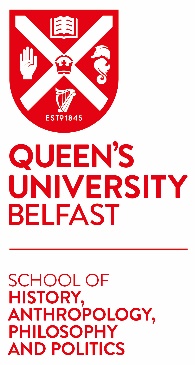 GEORGE WASHINGTON UNIVERSITYGlobal Bachelor’s in Peace and Conflict 2019Welcome and induction programme
(full schedule of events, including optional events, attached in appendix)Week beginning Monday 9 September – QUB International Welcome WeekWeek beginning Monday 16 September – School of HAPP Welcome Week
Note: All activities scheduled above are compulsory for George Washington University students. 
Any details in red are still provisional and will be confirmed to you by email.DateTimeActivityVenueNotesMON 9 SEPTEMBER12:00 - 16:00Right to Study Checks
(session 1)
Computer Science Building
Book a slot- Register hereMON 9 SEPTEMBER16:00 - 16:45Welcome to your Global Bachelor's Programme26 University Square/01/005 With Donna Scarboro GWU and Dr Olwen Purdue QUBTUE 10 SEPT10.00 -16:00Right to Study Checks (session 2)Computer Science BuildingBook a slot- Register hereTUE 10 SEPT16:00 – 17:00QUB Welcome Reception for GWU studentsThe Senate RoomHosted by Prof Richard English, Pro-Vice Chancellor of Internationalisation & Engagement  WED 11 SEPT09:00- 09:30Programme Registration*
Study Abroad students will receive their Welcome letter at Programme Registration with details of their enrolment appointmentWhitla HallTea / coffee on arrival.WED 11 SEPT09:30 – 10.00Welcome Whitla HallWED 11 SEPT10:00 – 10:15Immigration TalkWhitla HallWED 11 SEPT10.20 – 11.15Study Abroad Students Enrolment and Registration TalkLarmor Lecture Theatre, Physics BuildingThis session will explain the registration and enrolment process to you.WED 11 SEPT11:15 – 11:30Studying at Queen’s UniversityWhitla HallWED 11 SEPT11:30 – 12.00Library/IT Services TalkWhitla HallWED 11 SEPT12:00 – 17:00Right to Study Checks (session 3)
Students to book their own slotComputer Science BuildingBook a slot- Register hereWED 11 SEPT12:30 – 17:00Study Abroad Enrolment and Online Registration Appointments – Student Cards
Computer Science Building to complete registration.Computer Science BuildingSee your Welcome letter for details and location of your enrolment appointment. Then after the appointment go to the Computer Science Building to complete registration.THU 12 SEPTWelcome and Orientation SessionsWhitla HallTHU 12 SEPT09:00 -09:30Settling into BelfastTHU 12 SEPT09:30 – 10:30AccommodationFRI 13 SEPT09:00 – 11:15Welcome and Orientation Sessions*Careers & Development WeeksStudent Services- Money Matters & Student WellbeingWhitla Hall: you will be allocated to a venueYou will be allocated to either:Red: PFC/0G/024Yellow: Harty Music RoomBlue: PHY/EMELPurple: PHY/LARMOrange: LAN/01/052FRI 13 SEPT12:00 – 13:45Welcome and Orientation SessionsHealth - SportHealth CentreEnglish Language SupportFood SafetyPSNI & QUB SecurityLocation as allocatedIn groups as allocatedDateTimeActivityVenue NotesMON 16 SEPT11:30 – 12:45School Library and QCAT trainingMcClay Library Training Room 2 HAPP’s bespoke Library tour and introduction to QCATMON 16 SEPT12:45 – 14:45Welcome and Introduction to the School of History, Anthropology, Philosophy and Politics (HAPP)Physics Building Larmour TheatreHAPP School inductionMON 16 SEPT12.45 – 13.00Head of School – Professor   Alister MiskimmonPhysics Building Larmour TheatreHAPP School inductionMON 16 SEPT13:00 – 13:30Director of EducationDr Jon LanmanPhysics Building Larmour TheatreHAPP School inductionMON 16 SEPT13:15 – 13:30Introduction to Peer Mentorship, Dr Keira Williams  Physics Building Larmour TheatreHAPP School inductionMON 16 SEPT13:30- 14:00Students’ Union Physics Building Larmour TheatreHAPP School inductionMON 16 SEPT14:45- 15:00Personal Tutor SystemPhysics Building Larmour TheatreHAPP School inductionMON 16 SEPT15:00 – 16:00Global Bachelor’s ProgrammePFC 03/012Dr Olwen PurdueMON 16 SEPT17:30 – 19:00AHSS Study Abroad Welcome Event
registration from 17:45. Buffet food and refreshments provided along with quiz and activitiesThe Great HallProf David Phinnemore hosting.Registration from 17:30Click here to registerTUE 17 SEPT10.30 – 11.00Introduction to Computing with the SchoolPFC OG.024TUE 17 SEPT11.30 – 13:00Ulster MuseumVisit to new photographic exhibition to mark 50th anniversary of the peace lines with talk by Frankie QuinnMeet in lobby of Ulster Museum at 11.30amTUE 17 SEPT14:00 – 16:00Belfast’s Troubled History historical walking tourMeeting point to be confirmedWED 18 SEPT10:30 – 13.30Field trip: Hillsborough CastleBus departs from front of Lanyon at 10.30amGBP onlyWED 18 SEPT16:00 - onwardsSchool of HAPP  Student and Staff ReceptionGround Floor Main Site TowerMeet and Greet with light refreshments THU 19 SEPT10:30 -11:30How to Study- Writing Skills Session Peter Froggatt Centre PFC.0G.024.  Dr Laura McGinnisTHU 19 SEPT13:00 – 16:00FIELD TRIP – Crumlin Road Gaol
Bus departs from  front of LanyonArrive for registration at 1.00pm